SUMMER ASSIGNMENT FOR AP United States HistoryDo you want to be ready to start the school year strong in APUSH?  Are you nervous about your skill level?  Relax a bit. Your skills developed in AP World History here in the Academy have given you a great foundation. Plus, there is additional help for you! (and it is required)  Our textbook has an online tutorial that walks you through skill development to get you ready for the challenges of the course.  Go to http://connect.mheducation.com/class/j-devine-all-ehs-apush-students and click “Register Now.”  After filling out the form you will be asked for a code to activate.  This year’s code is DFMY-XJB3-XK78-XEMH-2EBF.  After you successfully register, go on to “Connect.” On the left side of the screen under menu, select Classes. You’re ready to begin.  Book mark the login screen for easy access throughout the summer. Questions or problems?  E mail me at johndevine@u-46.org.The entire tutorial takes about 6 hours if you are focused and quick about it. . .11 hours if you are more sleepy about it. It is expected that you are complete with it before the first day of class.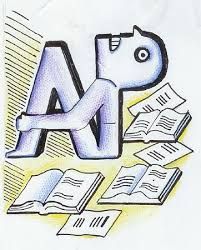 This is a mandatory assignment with a definite due date! Start 2018-19 well!